Self-care checklistTime to reflectNow that you’ve gone through the checklist, write some thoughts in the space below.Draw pictures of how you feel right now and how you feel after practicing self-care.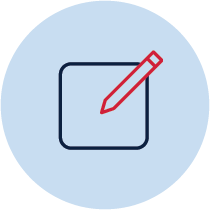 Habits/behavioursNot yetSometimesUsuallyAlwaysI am eating well-balanced mealsI am getting enough rest and sleep (around 8 hours a night)I am exercising regularly (5 times a week for at least 30 minutes)I am communicating clearly and assertively I am using my sense of humour to get through difficult situationsI am reflecting and thinking about my own thinkingI am seeing mistakes as opportunities to learnI am seeking challenges and stepping out my comfort zoneI am accepting feedback as advice rather than criticismI am practising positive self-talkI believe that I have control and the ability to influence my own future positivelyI am practising my strengths to make them strongerI am seeking out and maintaining at least two close personal friendshipsI am setting some time aside for ‘down’ time every day that doesn’t involve screen timeI am having some recreation time every dayI am getting organised to manage stressI am asking for help when I need itI am doing mindfulness activitiesI am resolving issues with friends / peers / family members